TOWN OF PRINCESS ANNELegislative/Work Session Agenda Tuesday January 16th, 2023, 6:30 PM.LOCATION:  Garland Hayward Youth Center				Princess Anne, Maryland, 21853				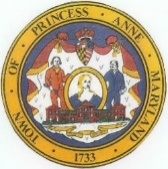 Joseph “Joey” Gardner								President									Orlondo “Dell” Taylor						Vice President					Lionel Frederick				Commissioner				  	Marshall Corbin						             Commissioner 											Shelley Johnson					           		 Paul Wilber Commissioner								 Town Attorney 				Legislative MeetingCall to Order – President Commissioner GardnerPledge of Allegiance - AllMoment of Silence - AllMotion to Accept Agenda – Commissioner Taylor, Second -Commissioner CorbinElderly/Veterans Tax Credit Resolution – Read by Commissioner Gardner – Resolution 24-01 – Moved by Commissioner Taylor, Second – Commissioner Johnson – PassedLegislative concluded at 6:34 pm.Work Session – Meeting already openCall to Order - AllPledge of Allegiance - AllMoment of Silence - AllMotion to Accept Agenda – Commissioner Corbin, Second – Commissioner TaylorBudget – Nijel Milbourne and Susan SkinnerJosh Taylor – Update Somerset Landing – Passed out final draft to commissioners – joining Josh was Steve Nichols – They drove around before the meeting (flooding issue) – Poor design, construction, plans culverts – pipes, reverse slope, pipe too deep – too high ditches offer some help – some are over grown with trees – full survey was done.  Phase 2 & 3 – Regrade, replace pipes – getting the flow to the larger pipes.  More flooding on the west side than the east.  HOA – come in supply where the problems are – put funds in an account.  Not release the draft until the Commissioners review it.Valerie Mann – Grant Writer – Virtual appearance – information on grants – Ear Marketing around March – Simple Application no match required, (CVS) MATCH REQUIRED – Apply a couple phases instead of the whole thing.  US Department of Agriculture – not competitive- can apply anytime – planning 60,000, long term no interest loan.  Community Development Grant Program also a possibility, possible 800,000 – will do more investigation into the program.Citizens Comments – (Public Hearing) Tracey – World Maryland Council -though of one is non-profits – Local government and Non-profit- they do storm drainage – they can give 25% of cost – Grants Gateway – DNR – reopening in the fall is another one to check in to. Commissioner Taylor asked how long possible start for Phase I   Josh Taylor – Maintenance Phase I – requires 3 bid – quick process.  Commissioner Gardner – 40-50 Thousand dollars .Joshua Taylor – Cleaning out the pipes.  Tracey – the County Waterways may be willing to help – may know of funding. Resolution for Elderly Tax Credit – read by Commissioner Gardner. Election Board Members (New) – Valentina Downing and Eric Ballard. Legislative Agenda Items - Election Board (Resolution)  Adjournment /Closed Session  Parts of this meeting may be closed due to Real Estate or Personnel Matters ________________________________							Joseph Gardner, President 							________________________________							Orlondo Taylor, Vice President 							________________________________							Shelley Johnson, Commissioner							________________________________							Lionel Frederick, Commissioner________________________________							Marshall Corbin, Commissioner